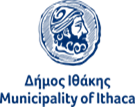 ΕΛΛΗΝΙΚΗ ΔΗΜΟΚΡΑΤΙΑ                                                             ΙΘΑΚΗ, 18-10-2023ΝΟΜΟΣ ΚΕΦΑΛΛΗΝΙΑΣ                                                                       Αρ. Πρωτ : 5318ΔΗΜΟΣ ΙΘΑΚΗΣΤΜΗΜΑ ΔΙΟΙΚΗΤΙΚΟΥ - ΟΙΚΟΝΟΜΙΚΟΥ -ΓΡΑΦΕΙΟ ΔΗΜ. ΣΥΜΒΟΥΛΙΟΥ                                                          Ταχ. Δ/νση: ΔΗΜΟΣ ΙΘΑΚΗΣ 283 00                                                      ΠΡΟΣ: Πληροφορίες:  Γ. Οικονομίδης,                                            -  Μέλη Δημοτικού ΣυμβουλίουΤηλ. : 26740 23920                                                                       -  Δήμαρχο Ιθάκης.e-mail: g.oikonomidis@ithaki.gr ΠΡΟΣΚΛΗΣΗ   ΤΗΣ  26ης – ΚΑΤΕΠΕΙΓΟΥΣΑΣ ΔΙΑ ΠΕΡΙΦΟΡΑΣ - ΣΥΝΕΔΡΙΑΣΗΣ ΤΟΥ  ΔΗΜΟΤΙΚΟΥ  ΣΥΜΒΟΥΛΙΟΥ ΕΤΟΥΣ 2023Σας προσκαλούμε στην 26η ΚΑΤΕΠΕΙΓΟΥΣΑ συνεδρίαση του Δημοτικού Συμβουλίου που θα γίνει ΔΙΑ ΠΕΡΙΦΟΡΑΣ, την Πέμπτη 19 Οκτωβρίου 2023  και από ώρα 09:00 έως τις 11.00,  σύμφωνα με τις διατάξεις του άρθρου 67 παρ. 5 του Ν. 3852/2010 (ΦΕΚ 87/τ.Α΄/7-6-2010) όπως τροποποιήθηκαν με το άρθρο 184 του Ν.4635/2019 (ΦΕΚ 167/τ.Α’/30.10.2019) καθώς και την ΚΥΑ Δ1α/ΓΠ.οικ. 8681/11.02.2022 (ΦΕΚ 607/12.02.2022 τεύχος Β’) με την οποία παρέχονται διευκρινίσεις για τις συνεδριάσεις οργάνων διοίκησης, για τη συζήτηση και λήψη απόφασης, με τα εξής θέματα ημερήσιας διάταξης :Έγκριση  Φιλοξενίας  και Παράθεση  Επίσημου Γεύματος  του Υπουργού  Κλιματικής Κρίσης & Πολιτικής Προστασίας Χρήστου Στυλιανίδηστις  27 και 28/10/2023  κατά την  επίσκεψή του στο Δήμο  Ιθάκης  στα πλαίσια τουεορτασμού  της Εθνικής Επετείου  της  28ης Οκτωβρίου.Η συνεδρίαση κρίνεται ως κατεπείγουσα προκειμένου να  ολοκληρωθούν  όλες οι  νόμιμες διαδικασίες  που απαιτούνται   πριν τις 27/10/2023 , έτσι ώστε οι δαπάνες που θα προκύψουν  να  είναι νόμιμες ως προς τον χρόνο διεκπεραίωσης τους.Παρακαλούμε την Πέμπτη 19 Οκτωβρίου 2023  και από ώρα 09:00 έως τις 11.00,  να ενημερώσετε ηλεκτρονικά (μέσω e-mail) τον υπάλληλο του Γραφείου Δ.Σ. κ. Γ. Οικονομίδη / e-mail: g.oikonomidis@ithaki.gr, για τη ψήφο σας επί των θεμάτων. Εναλλακτικά στο τηλέφωνο 26740 23920.Κοινοποίηση:                                                                                       Ο  ΠΡΟΕΔΡΟΣ ΤΟΥ Δ.Σ.                                                                       ΣΤΕΦΑΝΟΣ ΦΙΑΜΠΟΛΗΣΒουλευτή Κεφαλονιάς και Ιθάκης κ. Παναγή Καππάτο.Αντιπ/ρχη Π.Ε.Κεφ/νίας & Ιθάκης κ. Σταύρο Τραυλό.Έπαρχο Ιθάκης κ. Αθανάσιο Λιβιτσάνη.Προέδρους Δημοτικών Κοινοτήτων.